Tenders\Tenders 2020\T20-14 “EOI MANAGEMENT SERVICES FOR KATHERINE CIVIL AIRPORT”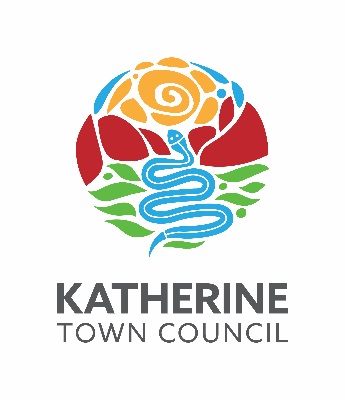 TransmittalforKatherine Town CouncilABN 47 836 889 865regardingTender 20/14“EXPRESSION OF INTEREST - MANAGEMENT SERVICES FOR KATHERINE CIVIL AIRPORT”CLOSING2pm, monDAY 31 may 2021TENDER BOX KATHERINE CIVIC CENTRE, STUART HIGHWAY, KATHERINETender 20/14“EOI MANAGEMENT SERVICES FOR KATHERINE CIVIL AIRPORT”ENQUIRIES:Technical nature regarding the work required should be referred to:Director Infrastructure & Environment			08 8972 5500 or records@ktc.nt.gov.au Tendering procedures or the like should be referred to:Director Corporate Services				08 8972 5500 or records@ktc.nt.gov.au Tendering documentation requests to:Infrastructure & Environment Administration Officer	08 8972 5500 or records@ktc.nt.gov.au Contract DocumentationPagesT20-14 – Response Schedules – EOI Management Services for Katherine Civil Airport1 – 14T20-14 – CoC v5.4 - EOI Management Services for Katherine Civil Airport1 – 31T20-14 – EOI Management Services for Katherine Civil Airport1 – 28